AGENDACALL TO ORDERDISCUSSION ITEMS1.	Gun Range (Travis Morgan)2.	Fire Department drawings and pricing (Ryan Spitzer)3.	Panhandling Ordinance (Chief Hudgins)ADJOURNIf you require any type of reasonable accommodation as a result of physical, sensory, or mental disability in order to participate in this meeting, please contact Lisa Snyder, Clerk of Council, at 704-889-2291 or lsnyder@pinevillenc.gov. Three days’ notice is required.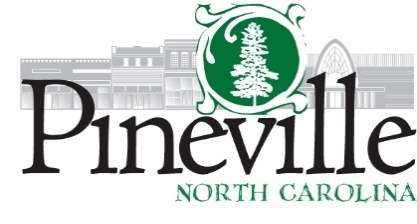 Town Council Work SessionTown Hall Council ChambersMonday, October 23, 2023 AT 6:00 PMhttps://us02web.zoom.us/j/89220060813https://us02web.zoom.us/j/89220060813